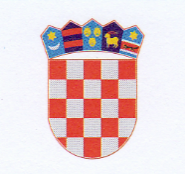 R E P U B L I K A    H R V A T S K AKRAPINSKO-ZAGORSKA ŽUPANIJA         ŽUPANKLASA: 604-01/22-01/378URBROJ: 2140-02-22-12Krapina, 15. prosinca 2022.	Na temelju članka 3. i članka 19. Pravilnika o dodjeli stipendija učenicima srednjih škola i studentima Krapinsko-zagorske županije („Službeni glasnik Krapinsko-zagorske županije“ br. 42/21.), te članka  32. Statuta Krapinsko – zagorske županije („Službeni glasnik Krapinsko-zagorske županije“ broj 13/01., 5/06., 14/09., 11/13, 13/18., 5/20., 10/21. i 15/21. – pročišćeni tekst), župan Krapinsko-zagorske županije donosiZ A K L J U Č A Ko dodjeli stipendija redovitim studentima Krapinsko-zagorske županije za akademsku 2022./2023. godinu I.	Prema utvrđenoj Redoslijednoj listi za studentske stipendije u :A kategoriji:  od rednog broja 1 do rednog broja 78, pravo na stipendiju ostvaruju podnositelji zahtjeva od rednog broja 1 do rednog broja 28 uključivo i to u mjesečnom iznosu od 700,00 kn,B kategoriji: od rednog broja 1 do rednog broja 66, pravo na stipendiju ostvaruju podnositelji zahtjeva od rednog broja 1 do rednog broja 30 uključivo i to u mjesečnom iznosu od 700,00 kn,C kategoriji: od rednog broja 1 do rednog broja 13, pravo na stipendiju ostvaruju podnositelji zahtjeva od rednog broja 1 do rednog broja 13 uključivo i to u mjesečnom iznosu od 800,00 kn.II.Redoslijedne liste objaviti će se na oglasnoj ploči i web stranci Županije.III.	Ovaj Zaključak objaviti će se u «Službenom glasniku Krapinsko-zagorske županije», na oglasnoj ploči Županije i na web stranici Županije.                                                       						ŽUPAN									        Željko KolarDOSTAVITI:Upravni odjel za obrazovanje, kulturu, šport i tehničku kulturu,Upravni odjel za financije i proračun, ovdje;«Službeni glasnik Krapinsko-zagorske županije», za objavu;Oglasna ploča, za objavu;Za zbirku isprava;Pismohrana.